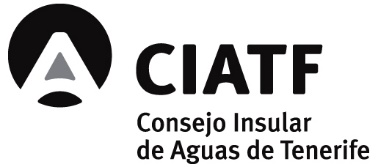 Junta de Gobierno del Consejo Insular de Aguas de Tenerife.Actualizado a 29 de  abril de 2021.Se actualiza cuando se produzcan cambiosComposición: Artículo 14 LAC: Está integrada por una representación proporcional de todas las entidades presentes en el Consejo Insular. Su composición se determinará estatutariamente. Forma de nombramiento de los representantes: Artículo 16 Estatuto:1. Los distintos grupos de Consejeros de la Junta General elegirán de entre ellos a los dieciséis (16) miembros de la Junta de Gobierno en las siguientes proporciones: uno del grupo a), cuatro del grupo b), dos del grupo c), uno del grupo d), cuatro del grupo e), dos del grupo f), dos del grupo g). La elección del grupo b) se hará respetando, en lo posible, la proporcionalidad de los grupos políticos.2. Los miembros de la Junta de Gobierno cesarán en sus cargos cuando dejen de pertenecer a la Junta General.GRUPO (art 14 LAC y 16 Estatuto)CONSEJEROS(TOTAL 16)a) Gobierno de Canarias: 1-Víctor Navarro Delgadob) Cabildo Insular de Tenerife: 4-Pedro Manuel Martín Domínguez -Javier Rodríguez Medina -Antolín Bueno Jorge -Zaida González Rodríguezc) Ayuntamientos: 2-Luis Yeray Gutiérrez Pérez-Bruno Eusebio Domínguez Álvarezd) Consorcios, empresas públicasy gestión de servicios públicos: 1-Emilio Fernández Rodríguez Liévanae) Entidades concesionariaso titulares de aprovechamientos: 4-Alberto Rodríguez Frías-Carlos Acevedo Ríos-Cesar J. Mesa Hernández-Felipe González Domínguez.f) Organizaciones agrarias: 2-José Juan Timón Hernández Abad.-Roberto Rodríguez Rodríguezg) Organizaciones empresariales,sindicales y consumidores y usuarios: 2-Filomena Rodríguez-Pastrana-Vacante: Pendiente nombramiento.